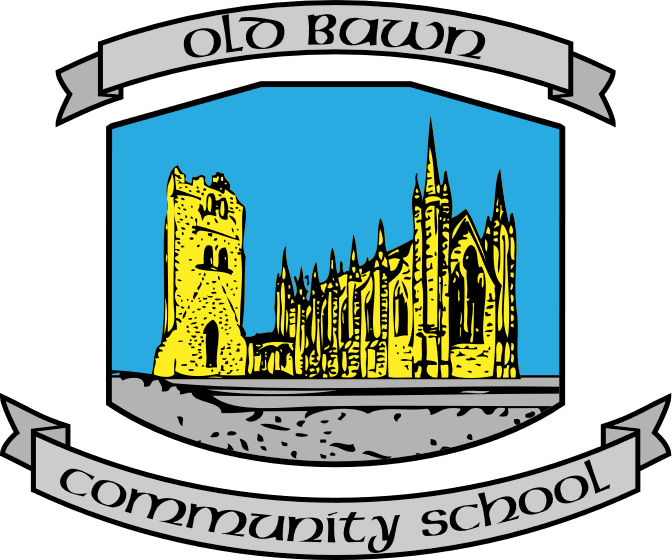 Old Bawn Community SchoolTallaght, Dublin 24.Application Form 2022/2023  Candidates please note:Completed application forms should be returned to the:	Secretary of the Board of Management,	Old Bawn Community School,	Tallaght,	Dublin 24.				Phone: 01-4520566        Fax:  01-4520847	Email: obcsdays@oldbawncs.comApplicants should note that the Board of Management will nominate a date and time for interviews.  These cannot be altered.Short listing may apply.The Board of Management will not acknowledge receipt of completed application forms but will notify each applicant of the success or otherwise of his/her application, following interview.Please do not supply additional Curriculum Vitae. In the interest of equity the Selection Board will consult this application form only.  It is in your own interest to answer all sections as fully as possible.  Pages 7 & 8 are intended to facilitate you in making your case as fully as you may wish.Only teachers who are registered with the Teaching Council and who have satisfactorily completed the Garda vetting process can be appointed.Work ExperienceTeaching ExperienceOther Relevant Work ExperienceOutside InterestsList outside activities and interests in order of importance to you:Name any extra-curricular activities which you would care to promote:ProfessionalList in-service courses taken (with dates), including the length of these courses and, where appropriate, the certification obtained:Outline the approach to teaching which you prefer:Any further relevant information you may wish to offer to the Selection Board in support of your application for Post advertised.I certify that the above information is correct.Position/s Applied For:Position/s Applied For:Position/s Applied For:Advertisement Number ____________Advertisement Number ____________Advertisement Number ____________Personal DetailsPersonal DetailsPersonal Details1.1	Name:	1.1	Name:	1.1	Name:	1.2	Mailing Address:1.2	Mailing Address:1.2	Mailing Address:Email:Email:Email:Telephone:Telephone:Telephone:Telephone:Telephone:Telephone:Mobile:Mobile:Mobile:Mobile:Mobile:Mobile:1.3	Permanent Address:	1.3	Permanent Address:	1.3	Permanent Address:	1.4	Nationality:	1.4	Nationality:	1.4	Nationality:	1.5	Present Position:1.5	Present Position:1.5	Present Position:---Where employed:Where employed:Where employed:Where employed:Where employed:Where employed:---Position:Position:Position:Position:Position:Position: 1.6        Do you hold a             Post of Responsibility: 1.6        Do you hold a             Post of Responsibility: 1.6        Do you hold a             Post of Responsibility:            Yes                 No            Yes                 No            Yes                 No            Yes                 No            Yes                 No            Yes                 No---Type of Post:Type of Post:Type of Post:Type of Post:Type of Post:Type of Post:---Date of appointment to post:Date of appointment to post:Date of appointment to post:Date of appointment to post:Date of appointment to post:Date of appointment to post:---Duties:Duties:Duties:Duties:Duties:Duties:Qualifications                      ALL QUESTIONS MUST BE ANSWERED.  GRADE   MEANS THE LEVEL OF AWARD E.G. HONS, PASS, MERIT, DISTINCTION AS NAMED BY AWARDING BODY.Qualifications                      ALL QUESTIONS MUST BE ANSWERED.  GRADE   MEANS THE LEVEL OF AWARD E.G. HONS, PASS, MERIT, DISTINCTION AS NAMED BY AWARDING BODY.Qualifications                      ALL QUESTIONS MUST BE ANSWERED.  GRADE   MEANS THE LEVEL OF AWARD E.G. HONS, PASS, MERIT, DISTINCTION AS NAMED BY AWARDING BODY.Qualifications                      ALL QUESTIONS MUST BE ANSWERED.  GRADE   MEANS THE LEVEL OF AWARD E.G. HONS, PASS, MERIT, DISTINCTION AS NAMED BY AWARDING BODY.Qualifications                      ALL QUESTIONS MUST BE ANSWERED.  GRADE   MEANS THE LEVEL OF AWARD E.G. HONS, PASS, MERIT, DISTINCTION AS NAMED BY AWARDING BODY.Qualifications                      ALL QUESTIONS MUST BE ANSWERED.  GRADE   MEANS THE LEVEL OF AWARD E.G. HONS, PASS, MERIT, DISTINCTION AS NAMED BY AWARDING BODY.Qualifications                      ALL QUESTIONS MUST BE ANSWERED.  GRADE   MEANS THE LEVEL OF AWARD E.G. HONS, PASS, MERIT, DISTINCTION AS NAMED BY AWARDING BODY.Qualifications                      ALL QUESTIONS MUST BE ANSWERED.  GRADE   MEANS THE LEVEL OF AWARD E.G. HONS, PASS, MERIT, DISTINCTION AS NAMED BY AWARDING BODY.Qualifications                      ALL QUESTIONS MUST BE ANSWERED.  GRADE   MEANS THE LEVEL OF AWARD E.G. HONS, PASS, MERIT, DISTINCTION AS NAMED BY AWARDING BODY.Qualifications                      ALL QUESTIONS MUST BE ANSWERED.  GRADE   MEANS THE LEVEL OF AWARD E.G. HONS, PASS, MERIT, DISTINCTION AS NAMED BY AWARDING BODY.Qualifications                      ALL QUESTIONS MUST BE ANSWERED.  GRADE   MEANS THE LEVEL OF AWARD E.G. HONS, PASS, MERIT, DISTINCTION AS NAMED BY AWARDING BODY.Qualifications                      ALL QUESTIONS MUST BE ANSWERED.  GRADE   MEANS THE LEVEL OF AWARD E.G. HONS, PASS, MERIT, DISTINCTION AS NAMED BY AWARDING BODY.Qualifications                      ALL QUESTIONS MUST BE ANSWERED.  GRADE   MEANS THE LEVEL OF AWARD E.G. HONS, PASS, MERIT, DISTINCTION AS NAMED BY AWARDING BODY.Qualifications                      ALL QUESTIONS MUST BE ANSWERED.  GRADE   MEANS THE LEVEL OF AWARD E.G. HONS, PASS, MERIT, DISTINCTION AS NAMED BY AWARDING BODY.UniversityUniversity(a)       Primary Degree   __________            (e.g. B. Sc.  B.A)(a)       Primary Degree   __________            (e.g. B. Sc.  B.A)Grade: ___________________________________________Grade: ___________________________________________Grade: ___________________________________________Grade: ___________________________________________Grade: ___________________________________________Grade: ___________________________________________Grade: ___________________________________________Grade: ___________________________________________Grade: ___________________________________________Grade: ___________________________________________Grade: ___________________________________________Grade: ___________________________________________   Which University/College/Institute:   Which University/College/Institute:          Year of Entry:Year of Graduation:Year of Graduation:Year of Graduation:Year of Graduation:Year of Graduation:Year of Graduation:          First Year Subjects:          First Year Subjects:1.1.1.2.2.2.3.3.3.3.3.4.         Degree Subjects:         Degree Subjects:1.1.1.1.2.2.2.2.2.3.3.3.(b)     Qualifications in Education      (b)     Qualifications in Education      (H. Dip in Ed./Post Grad Cert in Ed./Other)(H. Dip in Ed./Post Grad Cert in Ed./Other)(H. Dip in Ed./Post Grad Cert in Ed./Other)(H. Dip in Ed./Post Grad Cert in Ed./Other)(H. Dip in Ed./Post Grad Cert in Ed./Other)(H. Dip in Ed./Post Grad Cert in Ed./Other)(H. Dip in Ed./Post Grad Cert in Ed./Other)(H. Dip in Ed./Post Grad Cert in Ed./Other)(H. Dip in Ed./Post Grad Cert in Ed./Other)(H. Dip in Ed./Post Grad Cert in Ed./Other)(H. Dip in Ed./Post Grad Cert in Ed./Other)(H. Dip in Ed./Post Grad Cert in Ed./Other) Which University/College/Institute:	 Which University/College/Institute:	         Year of Graduation:	         Year of Graduation:	                                        Grade:                                           Grade:                                           Grade:                                           Grade:                                           Grade:                                           Grade:                                           Grade:                                           Grade:                                           Grade:                                           Grade:                                           Grade:                                           Grade:   2.2        Other Third Level Qualifications:2.2        Other Third Level Qualifications:2.2        Other Third Level Qualifications:2.2        Other Third Level Qualifications:2.2        Other Third Level Qualifications:2.2        Other Third Level Qualifications:2.2        Other Third Level Qualifications:2.2        Other Third Level Qualifications:        Qualifications:	        Qualifications:	                                  Grade:                                  Grade:                                  Grade:                                  Grade:                                  Grade:                                  Grade:                                  Grade:                                  Grade:                                  Grade:                                  Grade:                                  Grade:                                  Grade:Which University/College/Institute:	Which University/College/Institute:	       Year of Entry:	       Year of Entry:	Year of Graduation:Year of Graduation:Year of Graduation:Year of Graduation:Year of Graduation:       Subjects Studied:	       Subjects Studied:	2.3	Qualifications in Irish:2.3	Qualifications in Irish:                                  Grade:                                  Grade:                                  Grade:                                  Grade:                                  Grade:                                  Grade:       Year of Qualification:       Year of Qualification:__________________________________________________________________________________________________________________________________________2.4	Are you registered with the              Teaching Council:  Yes / No2.4	Are you registered with the              Teaching Council:  Yes / No                                  Registration Number:                                   Registration Number:                                   Registration Number:                                   Registration Number:                                   Registration Number:                                   Registration Number: ____________________________________________________________________________________________________________________________________2.5       Subjects on Teaching Council Registration2.5       Subjects on Teaching Council Registration2.5       Subjects on Teaching Council Registration2.5       Subjects on Teaching Council Registration2.5       Subjects on Teaching Council Registration2.5       Subjects on Teaching Council Registration2.5       Subjects on Teaching Council Registration2.5       Subjects on Teaching Council RegistrationDatesFrom / ToSchool / CommitteePosition & StatusPWT / TWT / EPT / PTDatesFrom / ToDetailsCourse TitleLocationDateName of RefereeAddressPhone Number12Signature of Applicant:	Date:	